AL DIRIGENTE SCOLASTICOI.C. VILLAFRANCA TIRRENAOggetto: Conferma richiesta fruizione permessi di cui alla Legge 104/92.Il/La sottoscritto/a  	nato/a a	(	) il  	in servizio presso codesta Istituzione Scolastica in qualità di  	avendo inoltrato nell’anno scolastico	/	presso la Scuola  	di tutta la documentazione relativa al beneficio della fruizione dei permessi di cui alla Legge n.104/92 e successive modifiche ed integrazioni, a conoscenza degli artt. 75 e 76 del DPR 445/2000 e s.m.e i., relativi alla  dichiarazioni mendaciD I C H I A R Asotto la propria responsabilità che la predetta situazione non ha subito variazioni e che pertanto ha diritto a fruire dei permessi in esame anche nel corrente a.s.      /        .Villafranca Tirrena     / / 	                   IN   FEDE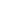 